لیستى وانە سەربارەکانى مانگى : تشرینی یەکەم (١٠)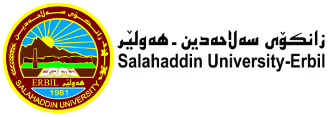 کۆى کاتژمێرەکانى نیساب :   32   کۆى کاتژمێرەکانى سەربار : 24کۆى گشتى:      56               04:3005:3003:3004:3002:3003:3001:3002:3012:3001:3011:3012:3010:3011:3009:3010:3008:3009:30کاژێر/رۆژشەممەFluid LabFluid LabFluid Mech. 2BFluid Mech. 2BFluid Mech. 2AFluid Mech. 2Aیەک شەممەدوو شەممەFluid LabFluid LabFluid Mech. 2AFluid Mech. 2Aسێ شەممەFluid LabFluid LabSeminarچوار شەممەFluid Mech. 2BFluid Mech. 2Bپێنج شەممەکۆىپراکتیکى و تیۆرىپراکتیکىتیۆرىبەرواررۆژکۆىپراکتیکى و تیۆرىپراکتیکىتیۆرىبەرواررۆژشەممەشەممە6249/10یەك شەممە6242/10یەك شەممە10/10دوو شەممە3/10دوو شەممە42211/10سێ شەممە4224/10سێ شەممە2212/10چوار شەممە225/10چوار شەممە2213/10پێنج شەممە226/10پێنج شەممەپرۆژەپرۆژەسەرپەرشتىخوێندنى باڵاسەرپەرشتىخوێندنى باڵا1468کۆى گشتى1468کۆى گشتىکۆىپراکتیکى و تیۆرىپراکتیکىتیۆرىبەرواررۆژکۆىپراکتیکى و تیۆرىپراکتیکىتیۆرىبەرواررۆژشەممەشەممە62423/10یەك شەممە62416/10یەك شەممە24/10دوو شەممە17/10دوو شەممە42225/10سێ شەممە42218/10سێ شەممە2226/10چوار شەممە2219/10چوار شەممە2227/10پێنج شەممە2220/10پێنج شەممەپرۆژەپرۆژەسەرپەرشتىخوێندنى باڵاسەرپەرشتىخوێندنى باڵا1468کۆى گشتى1468کۆى گشتىڕاگرسەرۆك بەشمامۆستاى وانەپ. د. نه‌ژاد احمد حسينپ.ی.د.محمد طاهر محمد سعید ملاپیرد. بڵند ابراهیم دزەیی